сальник, т.м. «stekker», серии: mg, pgмодели: MG12, MG16, MG20, MG25, MG32, MG40, MG50, MG63Инструкция по эксплуатации и технический паспортОписаниеСальники ТМ «STEKKER» серии MG предназначены для ввода проводов и кабелей в распределительные щиты, распаячные коробки, боксы и для защиты самой сборки от проникновения внутрь пыли и влаги.Степень защиты от попадания пыли и влаги IP68.Технические характеристики:КомплектацияСальник;Инструкция по эксплуатации;Упаковка.Меры предосторожностиУстановку соединителей, монтаж и соединение электрических проводников должен осуществлять персонал, имеющий необходимую квалификацию и допуски для проведения такого вида работы. При необходимости обратитесь к квалифицированному электрику.Перед подключением проверьте наличие силиконовых прокладок внутри сальника, при их отсутствии использовать изделие запрещается.Необходимая степень зашиты от пыли и влаги IP68 достигается при использовании кабеля круглой формы.Не использовать сальник с поврежденным корпусом.Перед эксплуатацией сальника убедитесь, что гайка надежно затянута. Силиконовая прокладка в правильном положении.Радиоактивные и ядовитые вещества в состав изделия не входят.МонтажПеред началом монтажа необходимо осмотреть сальник на предмет механических повреждений, целостности муфты и уплотнительного кольца.Необходимо установить сальник в монтажное отверстие и закрутить плотно гайку.Немного открутить уплотнительную гайку.Ввести кабель через сальник (использовать только тот размер кабеля, который соответствует данному сальнику).Затянуть уплотнительную гайку до полной фиксации и обжатия кабеля.ХранениеТовар хранится в картонных коробках в ящиках или на стеллажах в сухих отапливаемых помещениях.ТранспортировкаТовар в упаковке пригоден для транспортировки автомобильным, железнодорожным, морским или авиационным транспортом.УтилизацияТовар утилизируется в соответствии с правилами утилизации твердых бытовых отходов из пластика.СертификацияИзделие не подлежит обязательной сертификации.Информация об изготовителе и дата производства.Сделано в Китае. Изготовитель: «NINGBO YUSING LIGHTING CO., LTD» Китай, No.1199, MINGGUANG RD.JIANGSHAN TOWN, NINGBO, CHINA/Нинбо Юсинг Лайтинг, Ко., № 1199, Минггуан Роуд, Цзяншань Таун, Нинбо, Китай. Филиалы завода-изготовителя: «Ningbo Yusing Electronics Co., LTD» Civil Industrial Zone, Pugen Vilage, Qiu’ai, Ningbo, China / ООО "Нингбо Юсинг Электроникс Компания", зона Цивил Индастриал, населенный пункт Пуген, Цюай, г. Нингбо, Китай; «Zheijiang MEKA Electric Co., Ltd» No.8 Canghai Road, Lihai Town, Binhai New City, Shaoxing, Zheijiang Province, China/«Чжецзян МЕКА Электрик Ко., Лтд» №8 Цанхай Роад, Лихай Таун, Бинхай Нью Сити, Шаосин, провинция Чжецзян, Китай. Уполномоченный представитель в РФ/Импортер: ООО «СИЛА СВЕТА» Россия, 117405, г. Москва, ул. Дорожная, д. 48, тел. +7(499)394-69-26.Дата изготовления нанесена на упаковку в формате ММ.ГГГГ, где ММ – месяц изготовления, ГГГГ – год изготовления. 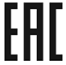 Наименование моделиMG12MG16MG20MG25MG32MG40MG50MG63Тип резьбы сальникаMGMGMGMGMGMGMGMGСтепень защиты от пыли и влагиIP68IP68IP68IP68IP68IP68IP68IP68Температура окружающей среды-20...+120°С-20...+120°С-20...+120°С-20...+120°С-20...+120°С-20...+120°С-20...+120°С-20...+120°СМатериал корпусаПолиамидПолиамидПолиамидПолиамидПолиамидПолиамидПолиамидПолиамидДопустимый диаметр кабеля, мм4,5 – 86 - 109 - 1413 - 1818 - 2524 - 3030 - 4040 - 50Климатическое исполнениеУ1У1У1У1У1У1У1У1